Friday 2nd February 2024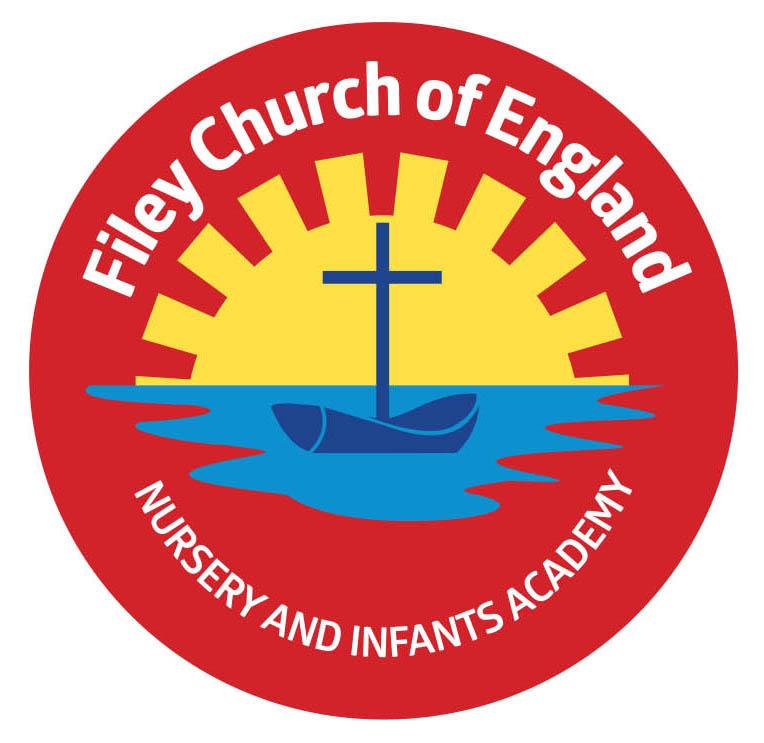 Dear Parents/CarersFebruary already! We are certainly looking forward to the arrival of Spring and the opportunity to spend more time in the outdoor areas. Children have been very busy this week practising their gymnastics skills ready for their class demonstrations taking place in March. Next week school meals will be following week 2 please see the menu attached to this email. This week Mrs Kerr’s and Mrs Monks’ class won the attendance award with 100%. A very big well done to them! This is a wonderful achievement, especially at this time of year. They all received a sticker and enjoyed sharing a box of maltesers! Christian Distinctiveness   This week we enjoyed ‘Open the Book’ Collective Worship with our friends from St John’s Church. Reverend Phil came and led Worship time with us on Tuesday and shared how Jesus perservered in the desert and didn’t give up. Mrs Stubbs’ class poetry assembly this morning was a real treat, well done to all of them for their wonderful performances. Mrs Kerr’s/Mrs Monks’ class will be on Friday 9th February at 9am. Please join us if you can. Next week some of our Reception children will visit the elderly residents at Filey Fields to perform their Chinese New Year Dragon Dance and sing some songs. ‘Community, Compassion & Friendship’ are our core values, which are at the heart of everything we do. Parent Hub App – Reminder!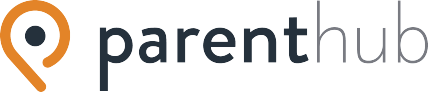 We only have 62 parents signed up for the parenthub. Please sign up if you have not already done so. It will be an effective way for us to communicate with everyone and it is free! When we send text messages, it costs us money. If parents/carers sign up for the parenthub app any messages we send will come via this platform and be free of charge. Search for parenthub in your app store, then just tap “Join a School” and enter the handle: @FileyInfants As soon as we have the majority of parents using this App, we will be able to send our Friday newsletter through this platform. For the time being, we will continue to send via email and upload onto the school website. Health through Warmth ProjectThere is funding available through the Health through Warmth Project to help vulnerable residents with the cost of gas repairs and servicing.  This funding must be allocated by the end of February as the scheme finishes end of March.  The funding is available to Homeowners who meet certain income thresholds AND have a relevant health condition. If you need a gas repair/boiler service etc. and believe that you might meet the relevant criteria you can get more information and apply through the following link:  Choices4Energy.sca@northyorks.gov.uk . Enterprise Week for Year 1 & 2All year 1 and year 2 classes are busy planning their class Enterprise projects, which will take place this half term. They will all be at 2.30-3pm in the school hall and are a great opportunity for your children to share their work, perform to an audience and earn a little bit of money to spend on something interesting/exciting for their class. There is no pressure to spend money we just welcome your company, however if you do want to spend a little, loose change is all you need. Monday 5th February – Miss Withers ClassTuesday 6th February – Miss Haldenby’s ClassWednesday 7th February – Miss Ring’s ClassThursday 8th February – Miss William’s ClassFriday 9th February – Mr Jackson’s ClassNursery NewsThis week in nursery, we have been thinking about Valentine's Day and Chinese New Year.  We have made some beautiful clay hearts and learnt a dragon dance, which we will parade through school next week for everyone to enjoy. In P.E, we have been playing a pirate game, collecting treasure and walking the plank!Reception NewsThis week the Reception children have shared the story 'The Emperor's Egg'. The children used the information from the book to share facts about Emperor penguins. They then created mind maps, recording all their interesting facts. The children have practised colour mixing to get contrasting tones of black, white and grey. They used these skills to create paintings of an emperor penguin. In the writing area, the children are becoming familiar with the sound mats and are using them to write labels to match pictures. The children have enjoyed playing maths games independently and are able to predict the numbers that they will land on.Year One NewsIn Year 1, we have been busy preparing for our Paddington Carnival Enterprise projects taking place next week. In Literacy, we have read Paddington and begun planning our own Paddington adventure stories. In Art, we have created woven artwork inspired by Rainbow Mountain in Peru. In Music, we have been exploring untuned percussion instruments and practising a carnival performance. In RE we held our own Eid inspired celebration where we decorated biscuits, made lanterns, designed henna patterns and tried eating traditional dates. In Geography, we have continued exploring the UK and looked at Wales. In Maths, we have continued our learning of addition within 10. Year Two NewsThis week, Year 2 have retold the story of 'Little Turtle and the Sea'. In Maths, we have learnt how to use skip counting in 2s, 5s and 10s to help with division. In PE, we have used the apparatus to improve their balances, vaults and sequences in preparation for their gymnastic demonstrations taking place in March. We have also been preparing for our Enterprise next week, researching in computing, listening to music from around the world and continuing to look at mechanisms in DT. We have started to design and make our own sliding mechanism, focusing on our chosen endangered animal. We are very much looking forward to Whitby Falconers visiting on Monday with a variety of reptiles and other animals for us to handle and learn about. Please remember that we have a good quality FREE second hand uniform cupboard in school. If you would like any items, please phone the school office or ask your child’s class teacher. Thank you for your continued support. If you have any concerns or questions please just ask, we are here as always to help in any way that we can.   Best WishesMrs Angela ClarkAngela ClarkHeadteacherDiary Dates (Please keep these dates for your diary) more dates will be added as they arise!FebruaryMonday 5th February – Whitby Falconers visit year 2 childrenMonday 5th February – Miss Withers’ class Enterprise 2.30pm in the school hallTuesday 6th February – Miss Haldenby’s class Enterprise 2.30pm in the school hallWednesday 7th February – Miss Ring’s class Enterprise 2.30pm in the school hallThursday 8th February – Miss Williams’ class Enterprise 2.30pm in the school hallFriday 9th February – Mrs Monks/Mrs Kerr’s class poetry assembly 9am Friday 9th February – Mr Jackson’s class Enterprise 2.30pm in the school hallFriday 9th February – School Closes for half termHALF TERMMonday 19th February – School OpensThursday 22nd February – Recorder club starts for year 2 12-12.30pmThursday 22nd February - PE club starts for year 2 after schoolMonday 26th February – ‘Open the Book’ Collective Worship in schoolMarchTuesday 5th March – Reverend Phil leads Collective Worship in schoolThursday 7th March – Last cookery club for group 3Friday 8th March – Celebrate World Book Day in schoolMonday 11th March – Parent Meetings 3pm-5pmTuesday 12th March – Parent Meetings 3pm-5pmWednesday 13th March – Parent Meetings 3pm-5pmThursday 14th March – Gymnastics Demonstrations for year 1 and 2 in the school hallThursday 14th March – First cookery club for group 4Friday 15th March – Celebrate Red Nose Day!Monday 18th March – Easter service at St John’s Church Change of DateTuesday 19th March – Easter service at St John’s ChurchWednesday 20th March – Last swimming session for group 3Thursday 21st March - Gymnastics Demonstrations for Reception and Nursery in the school hallFriday 22nd March – Easter Hat Parade around school 2.30pmFriday 22nd March – School Closes for the end of term AprilTuesday 9th April – School opens for the start of the summer termWednesday 10th April – First swimming session for Group 4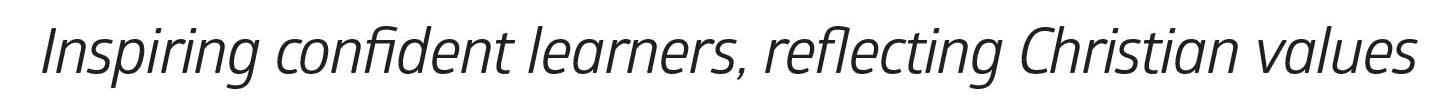 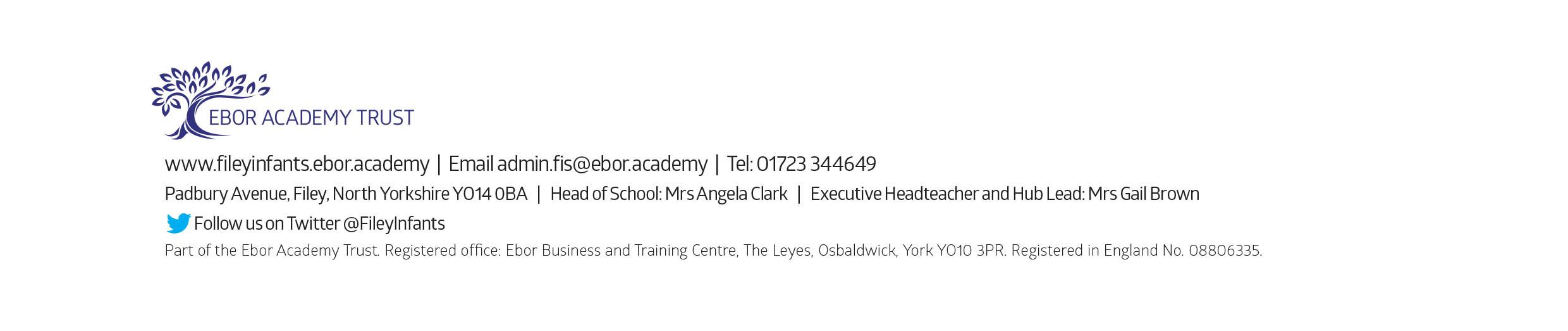 